QS-Formular Bemessung TS3-VerbindungGenerelle ProjektinformationenObjektname	Objekt-Standort	Strasse und Hausnummer	Postleitzahl, Ortschaft, Land	Höhe über NN	Bemessung nach Norm	Checkliste Anforderungen Brettsperrholz Spezifikation CLT gem. Ausschreibungstexte TS3DefinitionenAnordnung TS3-VerbindungBeanspruchungsrichtungBauteil-Nr. Andauernd und vorübergehende BemessungssituationGeometrie und EinflussfaktorenPlattenstärke und Lagenaufbau	Ausrichtung Decklagen zur Verbindung (Winkel)	Ausrichtung Platten (Winkel aus der Ebene)	Feuchteklasse und KLED	Widerstände im Verbindungsbereich auf BemessungsniveauNormalkraftwiderstand (Zug + / Druck -)	Querkraftwiderstand Plattenbeanspruchung	Querkraftwiderstand Scheibenbeanspruchung	Biegewiderstand Plattenbeanspruchung	Massgebende Schnittkräfte auf BemessungsniveauNormalkraft (Zug + / Druck -)	Querkraft Plattenbeanspruchung	Querkraft / Schub Scheibenbeanspruchung	Biegemoment Plattenbeanspruchung	Nachweise TragsicherheitNormalkraft (Zug + / Druck -)	Querkraft Plattenbeanspruchung (aus der Ebene)	Schub Scheibenbeanspruchung (in der Ebene)	Biegemoment Plattenbeanspruchung	Überlagerung Querkräfte (Platten, Scheibe) (1)	Überlagerung Normalkraft und Biegemoment (2)	Aussergewöhnliche Bemessungssituation (Brand, Erdbeben etc.)Geometrie und EinflussfaktorenFeuerwiderstandsanforderung	Plattenstärke und Lagenaufbau	Ausrichtung Decklagen zur Verbindung (Winkel)	Ausrichtung Platten (Winkel aus der Ebene)	Feuchteklasse und KLED	Widerstände im Verbindungsbereich auf BemessungsniveauNormalkraftwiderstand (Zug + / Druck -)	Querkraftwiderstand Plattenbeanspruchung	Querkraftwiderstand Scheibenbeanspruchung	Biegewiderstand Plattenbeanspruchung	Massgebende Schnittkräfte auf BemessungsniveauNormalkraft (Zug + / Druck -)	Querkraft Plattenbeanspruchung	Querkraft / Schub Scheibenbeanspruchung	Biegemoment Plattenbeanspruchung	Nachweise TragsicherheitNormalkraft (Zug + / Druck -)	Querkraft Plattenbeanspruchung (aus der Ebene)	Schub Scheibenbeanspruchung (in der Ebene)	Biegemoment Plattenbeanspruchung	Überlagerung Querkräfte (Platten, Scheibe) (1)	Überlagerung Normalkraft und Biegemoment (2)	BeilagenZwingend:	Grundrisse Statisches Konzept	Positionspläne mit Plattenaufbauten, Platteneinteilung, Ausrichtung DecklagenOptional:	Aufbau- und Detailkatalog	…(1)(2)Bestätigung des ausführenden Ingenieurs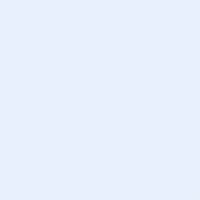 Ort, Datum		Stempel und UnterschriftHaftungsausschluss:Die Verantwortung über die korrekte Modellbildung und Ermittlung der Schnittkräfte liegt beim ausführenden Ingenieur.Längsfuge Lippenstärke 20mm Beanspruchung rechtwinklig zur Faserrichtung der DecklagenQuerfuge Lippenstärke 20mm Beanspruchung parallel zur Faserrichtung der Decklagen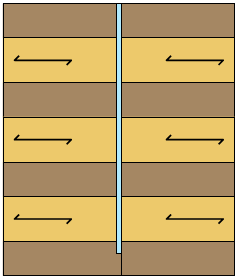 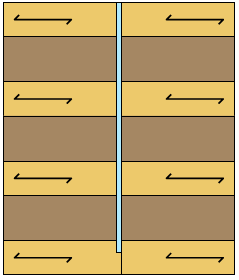 PlattenbeanspruchungPlattenbeanspruchungScheibenbeanspruchungScheibenbeanspruchung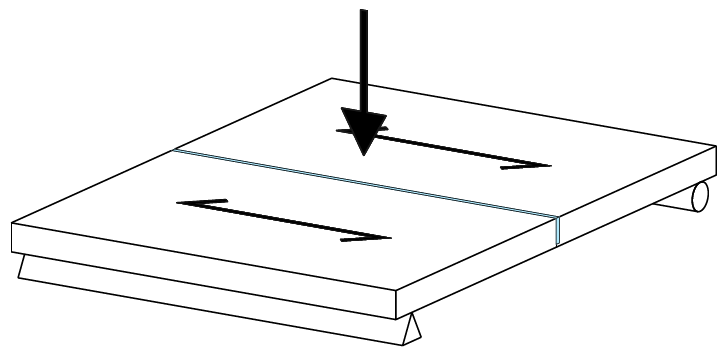 rechtwinklig zur Faserrichtung der Decklagen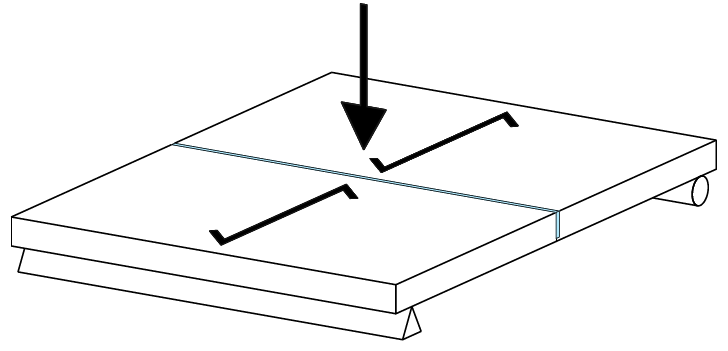 parallel zur Faserrichtung der Decklagen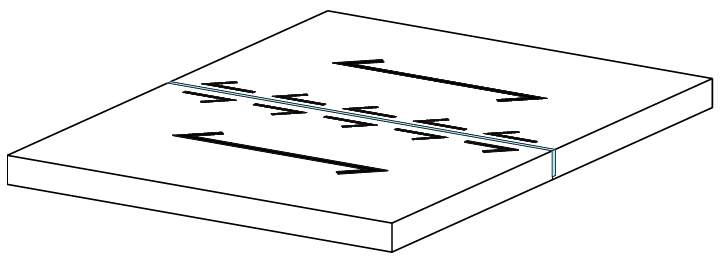 parallel zur Faserrichtung der Decklagen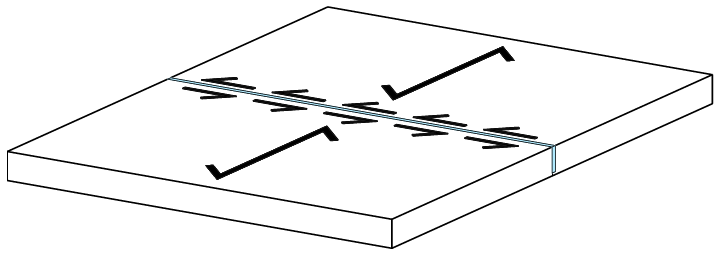 rechtwinklig zur Faserrichtung der DecklagenGeometrie TS3-Verbindungsfuge(Skizze mit Plattenaufbau, Orientierung der Bretter, Fugengeometrie und Massangaben)Geometrie TS3-Verbindungsfuge(Skizze mit Plattenaufbau, Orientierung der Bretter, Fugengeometrie und Massangaben)